Date:______________________Content Domains: 2b/2d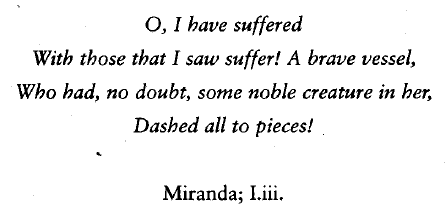 Who is Miranda linking herself to in the quote?_______________________________________________________________________________________What has happened to vessel in the quote?_______________________________________________________________________________________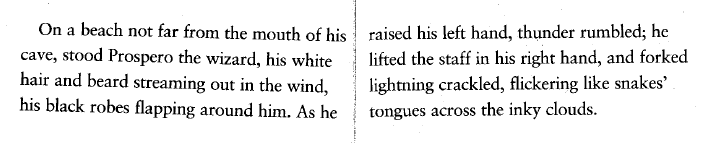 What 2 impression of Prospero does the author give? Use the text above. 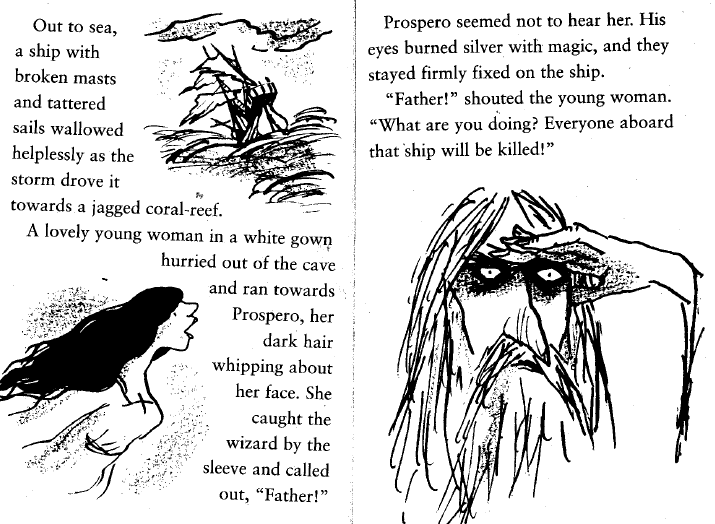 Find and copy 2 ways in which the boat is described_______________________________________   _______________________________________Which ONE words shows that the girl is in a rush_______________________________________  How do we know that wizard and girl are related?_______________________________________  Why does Prospero not listen to the girl? Explain your answer using the text._________________________________________________________________________________________________________________________________________________________________________________________________________________________________________________________________________________________________________________________________________________________________________________________________________________________________________________________________________________________________________________________________________________________________________________________________________________________________ImpressionEvidence1.2.